Информационная газета 28 Отдела Надзорной Деятельности и профилактической работыПермского муниципального района № 29  от 28  июля 2016 г.По оперативным данным по состоянию на 23 июля 2016 года на территории Пермского муниципального района произошло 53 пожара (в 2015 – 78) снижение на 32,05%, на которых погибло 9 человек (в 2015 – 14) снижение 35,71 %, в 2016 году получены травмы различной степени тяжести 3 (в 2015 – 6) снижение в 2 раза.Профилактика пожаров на автостоянках и в гаражах! Бензин, как основное моторное топливо, имеющие широкое применение в автомобильном транспорте, являясь огнеопасной жидкостью. Огнеопасность бензина обуславливается его низкой температурой вспышки. Так для легких сортов бензина она составляет –50 градусов С.Это значит, что даже при такой низкой температуре как – 50 градусов, бензин способен испаряться, а пары его при поднесении открытого пламени воспламеняются.Пары бензина, в зависимости от их количества, способны также образовывать взрывоопасные смеси. Поэтому работа, проводимая в помещениях, где имеется бензин, требует строгого режима, особенно при применении открытого огня.В бензобаках автомобилей, стоящих в гараже или на открытой площадке, всегда имеется некоторое количество бензина. Из-за неплотностей крышек бензобаков или подтекание бензина из карбюратора и трубопровода в воздухе имеется некоторое количество бензиновых паров, способных воспламениться от малейшей искры. Поэтому в гараже или в близи открытой стоянки автомобилей категорически запрещаются работы с применением открытого огня (автогенная резка, электросварка, паяльные лампы, кузнечные горны и др.)При необходимости проведения подобного рода работ помещение гаража следует освободить от машин и тщательно проветрить.Места подтеков бензина и масел засыпать песком и убирать его в безопасное место. О производстве огневых работ надо поставить в известность местную пожарную охрану и только по получении разрешения производить эти работы.Следует пользоваться только переносной электролампой, питаемой от источника с низким напряжением, аккумулятора или от сети через понижающий трансформатор.Не допускается стоянка автомашин в гаражах свыше установленной нормы, нельзя загромождать посторонними предметами выездные ворота и ставить вблизи ворот неходовые машины.Пожар всегда легче погасить в первый момент его возникновения, чем тогда, когда он получит распространение, поэтому при малейшем загорании вызывайте пожарную охрану по телефону «01».Старший инспектор 28 ОНПР по ПМР Федотовских Е.С.Молния – поджигатель!Летний жаркий день. Парит. Но вот небо начинает быстро темнеть. Налетевший ветер поднимает пыль и несет ее вдоль улицы. Проходит несколько минут, и первые крупные капли дождя падают на землю, оставляя в пыли большие темные пятна. Скоро дождь усиливается, и вот
уже полил сильными струями, превратившись в сплошную завесу.
Вдруг в свинцовом небе сверкнула извилистая огненная лента, и через одну-две секунды раздался звук, похожий на грохот орудий...
За короткое время гроза способна причинить много ущерба: громадные массы воды, низвергающиеся на землю, могут затопить и испортить посевы, град - принести беду садам, молния - сжечь дома, общественные постройки, смертельно поразить людей, животных.
Знаете ли вы, сколько в природе видов молний? Есть так называемая плоская, есть линейная, есть шаровая. Чаще других мы встречаемся с линейной. В большинстве случаев ее удар смертелен, строения мгновенно вспыхивают. Шаровая молния либо появляется и исчезает тихо, либо взрывается, сея вокруг разрушения...
Когда-то человек, преисполненный предрассудков и суеверий, считал, что молнию вызывают боги или таинственные могущественные силы, чтобы покарать людей за проступки и грехи.
Наука доказала электрическое происхождение грозовых разрядов. Зная природу молнии, люди нашли способ укротить ее. Гроза не страшна, если дома защищены молниеотводом. Он принимает грозовой разряд на себя, отводит его в землю.
Количество пожаров от удара молнии еще велико, особенно в сельской местности. Там молние-защитные устройства есть на производственных, животноводческих, на общественных зданиях, на складах, а в жилом секторе - только на отдельных домах. Для того чтобы обезоружить молнию, жилые дома индивидуальной застройки следует оборудовать стержневыми и тросовыми молниеотводами. Их размещают так, чтобы образовалась защитная зона, в которую вписалось бы все здание.
Где и какие молниеотводы устанавливать, вам укажет специальная инструкция, посоветуют работники Государственного пожарного надзора или «Сельэлектро», а также организации добровольного противопожарного общества, которые к тому же принимают заказы на установку молниезащиты.
Если гроза застанет вас дома, нужно немедленно выключить всю электроаппаратуру. Чтобы шаровая молния не попала в дом, лучше закрыть окна и трубы в печах.
В лесу или в поле ни в коем случае нельзя прятаться под одиноко стоящим (а также под возвышающимся над другими) деревом, оставаться на возвышенных местах или вблизи молниеотводов.
Обеспечьте свой дом молниезащитой, рекомендуйте устанавливать ее на других сооружениях, если видите, что это необходимо.ст. инспектор 28  ОНПР по ПМР  Казеев Д.А.Осторожно – пахнет газом!Хозяйка повесила белье над газовой плитой и прилегла отдохнуть. (Сразу два нарушения: правила пожарной безопасности запрещают сушить одежду над газом и оставлять зажженную плиту без присмотра).
Вскоре горелки погасли, так как газ был ненадолго отключен в связи с ремонтными работами. Когда его пустили снова, он быстро заполнил кухню. Проснувшись и увидев, что плита погасла, хозяйка зажгла спичку и... Последовал взрыв.
Синий огонек может погаснуть в том случае, если его зальет вскипевшая жидкость...
Газ опасен прежде всего тем, что может образовывать с воздухом взрывоопасную смесь. Поэтому, услышав запах газа, надо немедленно перекрыть газопровод, проветрить помещение и выяснить причину утечки. Если же краны на плите и газопроводе закрыты, а запах по-прежнему ощущается, - срочно звоните в аварийную службу.
Некоторые пытаются отыскать место утечки, поднося зажженную спичку к соединениям газопровода, к газовому счетчику или кранам. Делать этого нельзя ни в коем случае: может произойти взрыв и пожар.
Пока в помещении ощущается характерный запах, нельзя зажигать спички, курить, выключать или включать электроосвещение, которое может дать искру.
Необходимо знать несложные правила пользования газовыми приборами. Сначала к горелке подносят зажженную спичку и только потом открывают кран. Окончив пользоваться газом, перекрывают краны перед горелками и на газопроводе, а на ночь - и перед газовым счетчиком (если он поставлен в квартире).
Известно, что природный газ запаха не имеет. Поэтому для обнаруживания утечки в него добавляют пахучие вещества.
Случается и такое... В старом бараке произошел взрыв. Работники пожарной охраны установили, что причиной его был газ.
«Откуда же он здесь взялся? - недоумевали люди. - Барак-то не газифицирован».
Но затем некоторые вспомнили, что в комнатах действительно стоял едва ощутимый неприятный запах, на который никто не обратил внимания.
Оказывается, недалеко от барака был поврежден подземный газопровод. Газ же обладает свойством просачиваться через грунт. Особая опасность заключается в том, что, проходя сквозь землю, он может как бы «профильтровываться», освобождаться от пахучих веществ и появляться в помещении «незамеченным».
Поэтому, почувствовав хотя бы самый слабый характерный запах, будьте предельно осторожны, даже если в помещении нет газовых приборов и труб: не включайте освещения, не зажигайте огня и немедленно вызывайте аварийную службу. инспектор 28 ОНПР  по ПМР  Казаринов П.В.28 Отдел надзорной деятельности и профилактической работы по Пермскому муниципальному районутелефон: 294-67-61;  e-mail: ond.28@yandex.ru.тираж: 300 экз.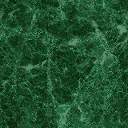 